Take the objectives for the LO stickers from this section Progression of Learning            Badgers Class Medium Term Planning for Music Autumn Term 2023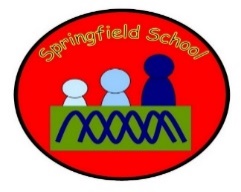             Badgers Class Medium Term Planning for Music Autumn Term 2023Topic: The VictoriansSounds of IntentMusic will have dedicated slots throughout the week. There will be specific planned opportunities to support the children’s progress and may be altered to suit the needs of the children during the term. Continuous provision will also enhance the opportunities to explore music and sound on a daily basis.Week 1 sessions Link it.Listen to a range of familiar, motivating music and play percussionLearn MAKATON with ALL SONGSWeek 2 -5 Learn itUse Sounds of Intent ‘Autumn Elegy’Demonstrate on whiteboard.Children to explore with support 1:1 on ‘locked’ iPads.Week 6 Check itUse songs of intent on different tracksWeek 7 Show itUse new scheme CharangaWeek 8 - Know itUse new scheme CharangaWeek 9 Learn itLearn songs/percussion tracks for Christmas performancePossibly to include:Troika by ProkofievWhat do want for Christmas. https://www.youtube.com/watch?v=grhi8MLM1i8&ab_channel=SuperSimpleSongs-KidsSongs Week 10 Check itPractice in hall setting Week 11 Show itPractice in front of small audienceWeek 12 Know itChristmas performance.Perform songs in front of an audience.Use sign in songs.Accompany songs with instruments.Substantive Knowledge  (Content)Disciplinary Knowledge  (Skills) Children learn to add to and create music with intentChildren perform songs, rhymes, poems and stories with others, and (when appropriate) try to move in time with music.Show attention to sounds and music. Respond emotionally and physically to music when it changes. Move and dance to music. Anticipate phrases and actions in rhymes and songs. Explore their voices and enjoy making sounds. Join in with songs and rhymes, making some sounds/using a Big Mac. Make rhythmical and repetitive sounds.Explore a range of sound makers and instruments and play them in different ways.Enjoy and take part in action songs.. Listen with increased attention to sounds. Explore and engage in music making and dance, performing solo or in groups. ‘Link It’ ‘Learn It’‘Check It’ ‘Show It’‘Know It’Previous learning of pupils Rhymes they already knowActivities provided during lesson Resources Learn a range of themed songs.Independent activities linked to lesson Resources Practice songs, actions and making a choice of song.How will the pupils share knowledge during or end of lessonAdd dancing and accompany with instruments.Retrieve or generalization of learning after lesson Perform to others.